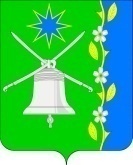 АДМИНИСТРАЦИЯ НОВОБЕЙСУГСКОГО СЕЛЬСКОГОПОСЕЛЕНИЯ ВЫСЕЛКОВСКОГО РАЙОНАПОСТАНОВЛЕНИЕот 05.03.2022.						                          № 21станица НовобейсугскаяОб утверждении Положения о комиссии по установлению стажа муниципальной службы муниципальным служащим администрации Новобейсугского сельского поселения  Выселковского района В соответствии с Трудовым кодексом Российской Федерации, Федеральным законом от 02 марта 2007 года № 25-ФЗ «О муниципальной службе в Российской Федерации», Законом Краснодарского края от 27 сентября 2007 года № 1324-КЗ «О порядке исчисления стажа муниципальной службы в Краснодарском крае»:1. Утвердить Положение о комиссии  по установлению стажа муниципальной службы муниципальным служащим администрации Новобейсугского сельского поселения Выселковского района (приложение 1).2. Утвердить состав комиссии  по установлению стажа муниципальной службы муниципальным служащим администрации Новобейсугского сельского поселения Выселковского района (приложение 2). 3. Настоящее постановление разместить на официальном сайте администрации Новобейсугского сельского поселения Выселковского района в сети Интернет.4. Контроль за исполнением данного постановления возложить на начальника общего отдела администрации Новобейсугского сельского поселения Выселковского района В.В.Алексеенко Постановление вступает в силу со дня его обнародования.Глава Новобейсугского сельского поселенияВыселковского района                                                                     В.В.Василенко                                          Приложение 1                                            УТВЕРЖДЕНО                                                                         к постановлению администрации                                                                 Новобейсугского сельского                                                                            поселения Выселковского района                                                        от 05.03.2022г., №21ПОЛОЖЕНИЕо комиссии по установлению трудового стажа муниципальной службымуниципальным служащим администрации Новобейсугского сельского поселения Выселковского районаСтатья 1. ОБЩИЕ ПОЛОЖЕНИЯ1.1. Настоящее Положение принято в целях упорядочения работы по установлению стажа муниципальной службы и определяет порядок организации и работы комиссии по вопросам стажа муниципальной службы муниципальных служащих администрации Новобейсугского сельского поселения Выселковского района (далее – Комиссия).1.2. В своей работе Комиссия руководствуется Трудовым кодексом Российской Федерации, Федеральным законом Российской Федерации от 2 марта 2007 года № 25-ФЗ «О муниципальной службе в Российской Федерации», Законом Краснодарского края от 27 сентября 2007 года № 1324-КЗ «О порядке исчисления стажа муниципальной службы в Краснодарском крае и иными нормативными правовыми актами.Статья 2. ОСНОВНЫЕ ЗАДАЧИ КОМИССИИ2.1 Основными задачами Комиссии являются:2.1.1. Рассмотрение вопросов, связанных с определением стажа муниципальной службы, необходимого для назначения государственной пенсии муниципальному служащему, установления ежемесячной надбавки кдолжностному окладу за выслугу лет и определения продолжительности ежегодного дополнительного оплачиваемого отпуска за выслугу лет.2.1.2. По заявлению работника рассматривать вопросы о возможности включения в стаж муниципальной службы муниципальных служащих иных периодов трудовой деятельности, опыт и знания по которым необходимы для выполнения должностных обязанностей по замещаемой должности муниципальной службы2.1.3.Рассмотрение спорных вопросов, связанных с включением в стаж муниципальной службы муниципальных служащих различных периодов их трудовой деятельности.Статья 3. ОРГАНИЗАЦИЯ РАБОТЫ КОМИССИИ3.1. Состав комиссии утверждается постановлением администрации Новобейсугского сельского поселения Выселковского района. Предложение о количественном и персональном составе Комиссии вносит для утверждения главе сельского поселения начальник общего отдела администрации сельского поселения.3.2. Комиссия состоит из председателя, заместителя председателя, секретаря и других членов комиссии (далее члены комиссии). В состав Комиссии в обязательном порядке включаются муниципальные служащие, замещающие муниципальные должности муниципальной службы администрации Новобейсугского сельского поселения Выселковского района.3.3. Изменение персонального состава Комиссии производится с соблюдением требований, предусмотренных настоящим Положением для формирования состава Комиссии.3.4. Председатель Комиссии руководит ее деятельностью.3.5. Секретарь Комиссии обеспечивает организацию ее работы:подготавливает материалы для принятия решений; оповещает членов Комиссии о предстоящем заседании;ведет протоколы заседаний;осуществляет проверку документов заявителя.3.6. Основной формой работы Комиссии является заседание. Заседания Комиссии проводятся по мере необходимости. Заседание считается правомочным, если на нем присутствует более половины от установленной численности членов Комиссии.3.7. Основанием для проведения заседания Комиссии является:  	3.7.1 распоряжение о приеме гражданина на муниципальную службу; 3.7.2 уведомление о достижении муниципальным служащим стажа муниципальной службы, дающего право на установление или изменение размера надбавки за выслугу лет на муниципальной службе; 3.7.3 заявление муниципального служащего о перерасчете размера надбавки за выслугу лет и включения в стаж муниципальной службы периодов замещения:должностей муниципальной службы;муниципальных должностей;государственных должностей Российской Федерации и государственных должностей субъектов Российской Федерации;должностей государственной гражданской службы, воинских должностей и должностей федеральной государственной службы иных видов;иных должностей в соответствии с федеральными законами.3.7.4 заявление муниципального служащего, поданное на имя представителя нанимателя (работодателя), о возможности включения в стаж муниципальной службы иных периодов трудовой деятельности, опыт и знания работы по которым необходимы для выполнения должностных обязанностей по замещаемой должности муниципальной службы. 3.8. Заявления рассматриваются в течение 30 календарных дней, со дня поступления. В случаях, когда при рассмотрении заявления необходимо направить запрос, срок его рассмотрения продлевается на период отправления и получения запроса.3.9. При отсутствии заявлений, вопросы об исчислении (изменении) стажа муниципальной службы муниципальных служащих и стажа работы служащих в органах местного самоуправления, работающих в администрации Новобейсугского сельского поселения Выселковского района, рассматриваются на заседании Комиссии не позднее 1 апреля текущего года.3.10. Ход заседания Комиссии отражается в протоколе (приложение 1). 3.11. Решения Комиссии принимаются простым большинством голосов присутствующих на заседании членов Комиссии. При равенстве числа голосов голос председательствующего на заседании Комиссии является решающим. Члены Комиссии обладают равными правами при обсуждении рассматриваемых на заседании вопросов.3.12. Члены Комиссии, участвовавшие в ее заседании, не вправе разглашать сведения, ставшие им известными в ходе работы Комиссии.3.13. При возможном возникновении конфликта интересов у членов Комиссии в связи с рассмотрением вопросов, включенных в повестку дня заседания Комиссии, они обязаны до начала заседания заявить об этом. В этом случае соответствующий член Комиссии не принимает участия в рассмотрении указанных вопросов. 3.14. Заседание Комиссии ведет председатель Комиссии, в случае его отсутствия  ведение заседания комиссии поручается члену Комиссии, избираемому путем простого голосования, что отражается в протоколе. 3.15. Комиссия не вправе рассматривать вопрос об установлении стажа муниципальному служащему до окончания испытательного срока и присвоения ему квалификационного разряда3.16. Решения Комиссии по установлению стажа муниципальной службы, стажа работы в органах местного самоуправления являются основанием для издания соответствующего распоряжения  администрации сельского поселения об установлении надбавки за выслугу лет на муниципальной службе.3.17. Копия правового акта приобщается к личному делу муниципального служащего, стаж которого устанавливается. 3.18. Решения Комиссии о включении в стаж муниципальной службы муниципального служащего иных периодов трудовой деятельности носят рекомендательный характер и направляются главе сельского поселения для принятия окончательного решения.Статья 4. ПОРЯДОК НАПРАВЛЕНИЯ ДОКУМЕНТОВ В КОМИССИЮ4.1. При поступлении на муниципальную службу, работник обязан подать в Комиссию заявление по установлению стажа муниципальной службы с приложением  копии трудовой книжки, заверенной надлежащим образом или сведений о трудовой деятельности, предусмотренных статьей 66(1) Трудового кодекса Российской Федерации (приложение 2 к Положению).4.2. При поступлении на должность, не отнесенную к муниципальным должностям муниципальной службы, работник обязан подать в Комиссию заявление по установлению стажа работы с приложением копии трудовой книжки, заверенной надлежащим образом или сведений о трудовой деятельности, предусмотренных статьей 66(1) Трудового кодекса Российской Федерации (приложение 2 к Положению).4.3. Для определения стажа муниципальной службы, дающего права на пенсию за выслугу лет лицам, уволенным с муниципальной службы, гражданин подает в Комиссию письменное заявление с приложением копии трудовой книжки, заверенной надлежащим образом или сведения о трудовой деятельности или сведений о трудовой деятельности, предусмотренных статьей 66(1) Трудового кодекса Российской Федерации (приложение 3 к Положению).4.4. Для включения в стаж муниципальной службы иных периодов трудовой деятельности работник может подать в Комиссию письменное заявление с копией трудовой книжки, заверенной надлежащим образом, или сведения о трудовой деятельности, предусмотренные статьей 66(1) Трудового кодекса Российской Федерации и копией должностной инструкции (приложение 4 к Положению).4.5. Комиссия рассматривает вопросы по установлению стажа муниципальной службы, стажа работы в органах местного самоуправления, включения в стаж муниципальной службы иных периодов трудовой деятельности, а также по установлению стажа муниципальной службы, дающего право на пенсию за выслугу лет только после получения письменного заявления работника (гражданина) (приложение 5 к Положению). При отсутствии одного из вышеперечисленных документов заявление не рассматривается и возвращается заявителю.Если комиссия, рассмотрев представленные документы о включении в стаж муниципальной службы муниципального служащего иных периодов работы для установления надбавки к должностному окладу за выслугу лет по замещаемой должности муниципальной службы, приняла решение об отказе включения в стаж муниципальной службы указанных периодов работы муниципального служащего, повторно данные документы не рассматриваются, а также они не принимаются на рассмотрение комиссии о включении данных периодов в стаж муниципальной службы муниципального служащего для назначения пенсии за выслугу лет.Если при проверке не выявлено несоответствие действующему законодательству, то комиссия принимает решение о включении в стаж муниципальной службы иных периодов работы с учетом ранее принятых решений по данному вопросу для установления надбавки к должностному окладу за выслугу лет. Если комиссия, рассмотрев заявление о  включении иных периодов работы в стаж муниципальной службы муниципального служащего, приняла решение об отказе включить в стаж муниципальной службы указанные в заявлении  периоды работы, то документы на повторное рассмотрение комиссии по данному вопросу не принимаются и не рассматриваются.4.6. При рассмотрении вопросов об исчислении стажа муниципальной службы, а также о включении в стаж иных периодов трудовой деятельности заявитель может направить в Комиссию дополнительные документы, подтверждающие стаж муниципальной службы:- в случаях, когда в трудовой книжке содержатся неправильные или неточные записи либо не содержатся записи об отдельных периодах деятельности - справки с места работы (службы), архивных учреждений, выписки из приказов, других документов, подтверждающих трудовой стаж;- сведения о трудовой деятельности, предусмотренные статьей 66(1) Трудового кодекса Российской Федерации;- военный билет или справку военного комиссариата, подтверждающие стаж военной службы.4.7. В случае появления новых документов, обосновывающих включение отдельных периодов службы (работы) в стаж муниципальной службы муниципальный служащий подает новое заявление с приложением документов. При этом стаж муниципальной службы пересчитывается со дня предоставления этих документов.4.8. По результатам заседания Комиссией может быть принято одно из следующих решений:а) зачесть в стаж муниципальной службы служащему (указываются фамилия, имя, отчество, должность, структурное подразделение) период работы (указать продолжительность стажа) в должности (указываются наименования должности, структурного подразделения, предприятия, организации);б) отказать в зачете в стаж муниципальной службы служащему (указываются фамилия, имя, отчество, должность, структурное подразделение) периода работы (указать продолжительность стажа) в должности (указываются наименования должности, структурного подразделения, предприятия, организации; основание отказа).Решение Комиссии, указанное в пункте «а» является основанием для издания распоряжения администрации сельского поселения.Увеличение размера надбавки за выслугу лет, при изменении продолжительности стажа муниципальной службы, производится отдельным распоряжением  администрации сельского поселения и осуществляется с даты вынесения Комиссией решения.Статья 5. ПРАВА И ОБЯЗАННОСТИ КОМИССИИ5.1. Комиссия имеет право:5.1.1. Не принимать к рассмотрению заявления, представленные с нарушением порядка, установленного настоящим Положением;5.1.2. Приглашать и заслушивать на заседании заявителя;5.1.3. Проверять достоверность документов, представленных на рассмотрение;5.1.4. Направлять запросы в органы, регулирующие трудовые отношения.5.2. Комиссия обязана:5.2.1. Принимать и рассматривать заявления и другие документы, оформленные в установленном настоящим Положением порядке, либо вынести мотивированное решение об отказе.5.2.2. Вести протоколы заседания комиссии, обеспечивать их сохранность в течение срока, установленного нормативными правовыми актами.5.2.3. Сообщать заявителю о принятом решении путем направления оформленной выписки из протокола заседания комиссии не позднее 14 календарных дней со дня заседания.Статья 6. ЗАКЛЮЧИТЕЛЬНЫЕ ПОЛОЖЕНИЯ6.1. При замещении муниципальным служащим муниципальной должности в другом структурном подразделении включение иных периодов трудовой деятельности муниципального служащего на должностях руководителей и специалистов в организациях, опыт и знания работы в которых были необходимы для выполнения должностных обязанностей по замещаемой должности, в стаж муниципальной службы оформляется вновь.6.2. Ответственность за своевременность установления и пересмотра стажа муниципальной службы возлагается на общий отдел администрации Новобейсугского сельского поселения Выселковского района (специалиста, в обязанности которого входит работа с кадрами).6.3. Трудовые споры по вопросам установления стажа муниципальной службы рассматриваются в установленном законодательном порядке.Начальник общего отдела администрации Новобейсугского сельского поселения Выселковского района                                                                   В.В.Алексеенко                       Приложение 1                                                  к Положению «О комиссии по                                                   установлению трудового стажа                                        муниципальной службы                                              муниципальным служащим                                                         администрации Новобейсугского                                    сельского поселения                                         Выселковского района»ПРОТОКОЛзаседания комиссии по установлению трудового стажа муниципальной службы муниципальным служащим администрации Новобейсугского сельского поселения Выселковского района»Администрация Новобейсугского сельского поселения Выселковского районаот « ____»__________ _______г                                                                №Председатель:Секретарь:Присутствовали члены комиссии:ПОВЕСТКА ДНЯ:Об установлении трудового стажа____________________________________________________________________________________________________________________________________СЛУШАЛИ:___________________________________________________________________________________________________________________________________________________________________________________________РЕШИЛИ:____________________________________________________________________________________________________________________________________________________________________________________________1. ______________________________________________(Ф.И.О, лет, месяцев, дней)2. ______________________________________________(Ф.И.О, лет, месяцев, дней)Председатель комиссии: __________________             _________________                                                      (подпись)                             (расшифровка подписи)Секретарь комиссии: __________________                      ________________                                                       (подпись)                            (расшифровка подписи)Члены комиссии: _____________________                            ________________                                                      (подпись)                                 (расшифровка подписи)                        Приложение 2                                                  к Положению «О комиссии по                                                   установлению трудового стажа                                        муниципальной службы                                              муниципальным служащим                                                         администрации Новобейсугского                                    сельского поселения                                         Выселковского района»_________________________________(должность, Ф.И.О. работодателя)___________________________________________________________________________________________________(Ф.И.О. заявителя, адрес)__________________________________________________________________ЗаявлениеВ соответствии с Законом Краснодарского края от 27 сентября 2007 №1324-КЗ «О порядке исчисления стажа муниципальной службы в Краснодарском крае» прошу включить в стаж муниципальной службы период(ы) работы на иных должностях руководителей и специалистов на предприятиях, в учреждениях и иных организациях, опыт и знание работы в которых являются необходимыми для выполнения обязанностей по замещаемой должности муниципальной службы, а именно:период работы с "___" ________ ____ г. по "____" _______ ______ г.в должности____________________________________________________________________________________________________________________________________период работы с "___" ________ ____ г. по "____" _______ ______ г.в должности____________________________________________________________________________________________________________________________________период работы с "___" ________ ____ г. по "____" _______ ______ г.в должности____________________________________________________________________________________________________________________________________который необходим для выполнения обязанностей по должности муниципальной службы___________________________________________________________________________________________________________________________________________________                                                                      ______________              (дата)                                                                                                         (подпись)                        Приложение 3                                                  к Положению «О комиссии по                                                   установлению трудового стажа                                        муниципальной службы                                              муниципальным служащим                                                         администрации Новобейсугского                                    сельского поселения                                         Выселковского района»_________________________________(должность, Ф.И.О. работодателя)___________________________________________________________________________________________________(Ф.И.О. заявителя, адрес)____________________________________________________________________________________________________________________________________(последнее место работы, должность)ЗАЯВЛЕНИЕПрошу рассмотреть представленные мною документы (согласно перечня) и установить мне стаж муниципальной службы, дающий права на пенсию за выслугу лет лицам, уволенным с муниципальной службы. «____» _______________20 ___ г._____________        _________________                                                                                   (подпись)          (расшифровка подписи)Перечень документов, прилагаемых к заявлению:Копия трудовой книжки на ________ листах____________________________________________________________________________________________________________________________________________________________________________________________________                        Приложение 4                                                  к Положению «О комиссии по                                                   установлению трудового стажа                                        муниципальной службы                                              муниципальным служащим                                                         администрации Новобейсугского                                    сельского поселения                                         Выселковского района»_________________________________(должность, Ф.И.О. работодателя)___________________________________________________________________________________________________(Ф.И.О. заявителя, адрес)____________________________________________________________________________________________________________________________________(последнее место работы, должность)ЗАЯВЛЕНИЕПрошу рассмотреть представленные мною документы (согласно перечня) и включить в стаж муниципальной службы иные периоды трудовой деятельности в совокупности не превышающие пять лет.«____» _______________20 ___ г. _______________ ___________________                                                                       (подпись)        (расшифровка подписи)Перечень документов, прилагаемых к заявлению:Копия трудовой книжки на ________ листах______________________________________________________________________________________________________________________________________________________________________________________________________________________________________________________________________                       Приложение 5                                                  к Положению «О комиссии по                                                   установлению трудового стажа                                        муниципальной службы                                              муниципальным служащим                                                         администрации Новобейсугского                                    сельского поселения                                         Выселковского района»Лист расчета стажамуниципальной службы Российской ФедерацииФ.И.О.  __________________________________________________________________(замещаемая должность муниципальной службы)В стаж муниципальной службы Российской Федерации,  для установления ежемесячной надбавки к должностному окладу за выслугу лет на муниципальной службе Российской Федерации, определения продолжительности ежегодного дополнительного оплачиваемого отпуска за выслугу лет и размера поощрений за безупречную и эффективную муниципальную службу Российской Федерации засчитываются:Итого стаж муниципальной службы Российской Федерации по состояниюРасчет составил  	.(должность, фамилия, инициалы работника кадровой службы, подпись, дата)Расчет проверил  	.(должность, фамилия, инициалы работника кадровой службы, подпись, дата)С листом расчета ознакомлен (а)    	.(должность, Ф.И.О. муниципального  служащего, подпись, дата)Ежемесячная надбавка к должностному окладу за выслугу лет на муниципальной службе Российской Федерации установлена распоряжением администрации Новобейсугского сельского поселения Выселковского района  № ____ от _______________                                                                                    Приложение 2                                                                                  УТВЕРЖДЕН                                                                       распоряжением администрации                                                                          Новобейсугского сельского                                                                          поселения Выселковского района                                                                                                                                                                                                                                                                    от______________. № ______СОСТАВкомиссии по установлению стажа муниципальной службы администрации Новобейсугского сельского поселения Выселковского районаНачальник  общего отдела администрации Новобейсугского сельского поселения Выселковского района                                                                В.В.Алексеенко    №п/пМесто службы (работы), должностьДата и номер приказа о назначенииДатаИ номер приказа об освобожденииСтаж (лет, месяцев, дней)Основание зачета периода (нормативный акт)наСоставляетСоставляетСоставляетлетмесяцевдней.(дата)(дата)Алексеенко Вера Владимировнаначальник общего отдела администрации Новобейсугского сельского поселения Выселковского района, председатель Комиссии;Коломиец Назик Самвеловнаэксперт администрации Новобейсугского сельского поселения  Выселковского района, секретарь комиссии;                                   Члены комиссии:Андрос Вера Вячеславовна главный бухгалтер МКУ «ЦБ Новобейсугского сельского поселения  Выселковского района»;Корчевская Виктория Валерьевнаначальник отдела земельных и архитектурных отношений администрации Новобейсугского сельского поселения Выселковского района;Пруцко Надежда Анатольевнаруководитель МКУ «ЦБ Новобейсугского сельского поселения  Выселковского района».